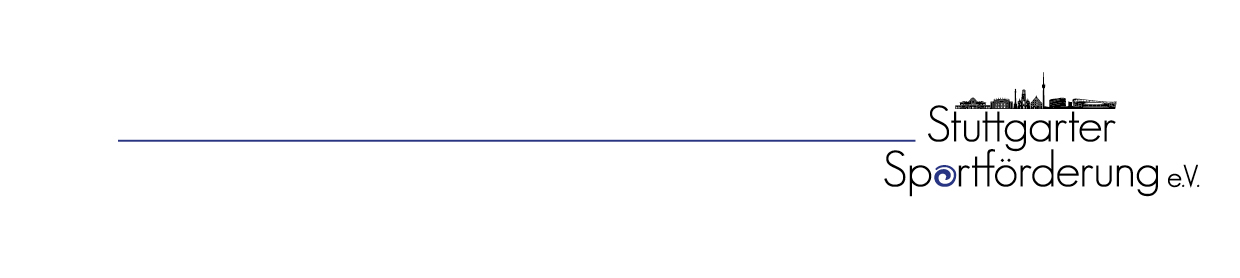 MannschaftenAntrag zur Förderung von Mannschaften für das Jahr 2022Achtung! Bitte jeweils die Titelseite ausgefüllt mit diesem Antrag einreichen!Verein/Bezirk:Bezirksvorsitzender/Abteilungsleiter:Adresse:	 Bank und IBAN:Sportart: Mannschaft/Klasse:Leistungen im laufenden Jahr:Leistungen im Vorjahr:Nationalspieler/innen in der Mannschaft:Name, Vorname					Disziplin				Jahrgang	KaderUnterschrift Abteilungsleiter/StempelGefördert können werden: Mannschaften nach den Förderrichtlinien der SSF Stand Juli 2021